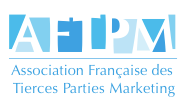 RAPPORT d’Activité 2017:Les points clés de l’exercice :Deux nouveaux membres. L’arrivée au cours de l’année 2017 de: Epi Finances Investissements Bernard Epifanic     vote du 21 04 2017 Préférence Conseil Valérie Meurice      vote du 8 09 2017Nous sommes donc 18+1 membres fin 2017.La poursuite des rencontres avec l’AFG  et en particulier la présentation du métier de TPM devant plus de 100 SGP  le 21 novembre. AFTPM avait une heure pour convaincre, dans le cadre des rencontres adhérents AFG « 1heure pour en savoir plus ! »Notre étude fiscale CMS Bureau Francis Lefebvre sur les effets MIFID II sur notre position de prestataire /auxiliaire de gestion au regard de la TVA…Etude du 27/03/2017 signée par Philippe Tournés et Jérôme Sutour avocats associés.Notre rencontre «  formation » en septembre : sur nos actions de communication, et celles liées à nos 10 ans en particulier, projet de livre blanc…projet relation presse…et la présentation de MORNINGSTAR PRO: il y a trois TPM intéressés à ce jour par cette prestation. Reste la négociation tarifaire à finaliser…La refonte de notre site internet WWW.AFTPM.com     maintenant accessible sur votre smartphone! Lancement réussi le 20 novembre.L’extension du nombre de contractant à notre RCP  spécial TPM avec COVEA MMA,La vie de l’Association :Nous avons tenue régulièrement nos réunions : 4 dans l’exercice 2017. Elles constituent le ciment de notre association à travers les échanges nourris qui s’y produisent…Au total ,  les faits marquants pour l’activité de TPM au cour de 2017,au-delà de la faible volatilité des marchés et des performances des gestions plutôt satisfaisantes, la concurrence des ETF, la gestion passive a encore connu un développement exceptionnel en 2017 !  Par exemple, à 635 milliards d’euros, l’encours des ETF européens a progressé de 23% en 2017. Et pour la première fois de l’histoire, les ETF actions, obligataires ont tous enregistré des collectes annuelles record, avec respectivement 63,1 milliards d’euros, et 27,8 milliards d’euros.des investisseurs trop mobilisés par l’intégration des nouvelles contraintes réglementaires, voire le durcissement des règles de placements pour les caisses de retraites avec le décret du 9 mai 2017…de l’influence croissante des plateformes ou de nouveaux intermédiaires,Perspectives et dossiers 2018 :Les thèmes principaux qui seront au cœur de nos discussions et réflexions en 2018 :Notre lobbying  pour le renforcement de la reconnaissance du métier de TPM…Pour de nouvelles adhésions à l’AFTPM : Il est important de se mobiliser tous sur  le sujet du recrutement de nouveaux membres, pour la croissance de notre association !Pour renforcer notre  notoriétéAvec la poursuite des discussions avec l’AFG… avec l’AMF…Et des actions de communication pour que l’AFTPM soit présente régulièrement dans les médias.La RCP TPM  2019 : qui doit se généraliser à tous les membres de notre Association, et la sortie du statut CIF en conséquence pour certains, facilité par MIFID II…Nos contrats avec des évolutions juridiques et fiscales toujours possibles:en France : la veille juridique, la veille fiscale en particulier avec MIFID II et les effets des suppressions des rétrocessions …en Europe, les conséquences du possible statut de distributeur…Nos contrats : ils sont privés et confidentiels… Il est plus que recommandé de bien les rédigés, et les mettre à jour régulièrement, pour intégrer tous les changements : de clients, de zones, de produits nouveaux, ou de nouvelles classes de UCITS…. En particulier, les clauses de terminaisons doivent être rédigées avec le plus grand soin ! La mise en œuvre de MIFID II peut être une bonne opportunité pour proposer à nos clients SGP des mises à jour…La digitalisation : la chaine de valeur de l’Asset Management se digitalise, les robots advisor, les projets de blockchain se développent… quelles influences sur la sélection des fonds et sur les modes de commercialisation…sur notre activité de TPM en général…Tout cela avec des évolutions de marchés financiers un peu complexe…L’année s’annonce favorable pour les marchés soutenus par la croissance mondiale.Cependant les grosses interrogations portent sur :Les taux américains, et les taux européens…La croissance chinoise, Le risque d’une montée du protectionnisme,La fin de la techmania,Le risque géopolitique en général, avec son lot d’élections…